		         					NORTH CAROLINA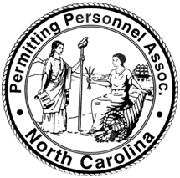                           	     		PERMITTING PERSONNEL ASSOCIATION, INC.					20th ANNUAL CONFERENCE				              February 24th & 25th 				              Atlantic Beach, North CarolinaPlease complete a separate form for each member attending.The following person will be attending the 20th Annual Conference at The Double Tree by Hilton Atlantic Beach, NC(Please print)NAME:____________________________________ EMPLOYED BY:____________________________________MAILING ADDRESS:__________________________________________________________________________CITY:_______________________________STATE_____ZIP_______PHONE_____________________________E-MAIL ADDRESS:___________________________________________________________________________YOU DO NOT HAVE TO SEND THE REGISTRATION FEE TO PRE-REGISTER; HOWEVER, IT IS LESS EXPENSIVE.  The deadline for early registration is January 24, 2022. The registration fee will be paid as follows:MAKE CHECKS PAYABLE TO: NCPPA AND RETURN TO:NCPPA Attn: Colleen DoigTown of Garner900 7th Ave.Garner, NC  27529√YourSelectionAmountRegistration Fee Enclosed for Permitting Personnel Member$125.00Registration Fee Enclosed for Associate Member$135.00Registration Fee Enclosed for Non Member$175.00Additional Charge if Registration Fee Paid Upon Arrival or After 1/24/2022 $10.00 Registration Fee includes Lunch & Dinner - Thursday and  Lunch - Friday          